должны быть требовательны к себе, стремиться к самосовершенствованию, дорожить своей репутацией.3.4. Педагогический работник не должен терять чувства меры и самообладания.3.5. Педагогический работник соблюдет культуру собственной речи, не допускает использование ругательств, грубых и оскорбительных фраз.3.6. Педагогический работник является честным человеком, соблюдающим законодательство. С профессиональной этикой педагога не сочетаются ни получение взятки, ни ее дача.3.7. Педагогический работник должен бережно и обоснованно расходовать материальные и другие ресурсы. Они не должны использовать имущество детского сада (помещения, мебель, телефон, компьютер, копировальную технику, другое оборудование, почтовые услуги, инструменты и материалы), а также свое рабочее время для личных нужд.4. Взаимоотношения педагогического работника с воспитанниками	4.1. Педагогический работник проявляет уважение к личности каждого ребенка , доброжелательное внимание ко всем воспитанникам, учитывает их возрастные и индивидуальные особенности.	4.2. Педагогический работник в своей работе не должен унижать честь и достоинство воспитанников ни по каким основаниям, в том числе по признакам возраста, пола, национальности и иных особенностей.	4.3. Педагогический работник чутко реагирует на инициативу детей в общении , учитывая их потребность в поддержке взрослых.	4.4. Требовательность педагога по отношению к воспитанникам должна быть позитивной и обоснованной.	4.5. Педагогический работник выбирает методы работы с воспитанниками, развивающие в них такие положительные черты и качества как самостоятельность, любознательность, уважение к взрослым, забота о младших, любовь к Родине.	4.6. Педагогический работник следует стремиться к повышению мотивации обучения воспитанников, к укреплению веры в их силы и способности.	4.7. Педагогический работник отмечает новые достижения ребенка в разных видах деятельности, обращает внимание на его новые возможности и способности, справедливо и объективно оценивает работу воспитанников, не сравнивает с достижениями других детей.	4.8. Педагогический работник формирует у детей положительное отношение к сверстникам.	4.9. Педагогический работник не должен злоупотреблять своим служебным положением, используя своих воспитанников для каких-либо услуг или одолжений в личных целях.5.Взаимоотношения воспитателя, музыкального руководителя, младшего воспитателя с педагогическим сообществом5.1. Педагогический работник стремятся к взаимодействию друг с другом, оказывают взаимопомощь, уважают интересы друг друга и администрации образовательного учреждения (далее – ДОУ).5.2. Педагогических работников объединяют взаимоуважение, поддержка, открытость и доверие.5.3. Педагогический работник имеет право открыто выражать свое мнение по поводу работы своих коллег, не распространяя сплетни. Любая критика, высказанная в адрес другого работника, должна быть объективной и обоснованной.5.4. Администрация не может требовать или собирать информацию о личной жизни педагогических работников, не связанной с выполнением им своих трудовых обязанностей.5.5. Педагогический работник имеет право на поощрение от администрации ДОУ. Личные заслуги педагогических работников не должны оставаться в стороне.5.6. Педагогический работник имеет право получать от администрации информацию, имеющую значение для работы ДОУ. Администрация не имеет права скрывать информацию, которая может повлиять на работу воспитателя и качество его труда.5.7. Инициатива приветствуется.5.8. Важные для педагогического сообщества решения принимаются в учреждении на основе принципов открытости и общего участия.5.9. Педагогический работник в процессе воспитательно-образовательной деятельности должен активно сотрудничать с другими педагогами, врачами, родителями для развития личности и сохранения психического, психологического и физического здоровья воспитанников.6.Взаимоотношения воспитателя с родителями воспитанников6.1. Педагогический работник должен уважительно и доброжелательно общаться с родителями воспитанников.6.2. Воспитатель консультирует родителей по вопросам воспитания и образования воспитанников.6.3. Воспитатель организует работу с коллективом родителей (беседы, семинары, собрания) и оказывают индивидуальную педагогическую помощь (консультация, посещение семьи)6.4. Отношение педагогических работников с родителями воспитанников не должны оказывать влияния на отношение к личности и достижение воспитанников.6.5. На отношения педагогических работников с воспитанниками не должна влиять поддержка, оказываемая их родителями ДОУ.7. Взаимоотношения воспитателя, музыкального руководителя, младшего воспитателя с обществом и государством7.1. Педагогический работник не только воспитывает и обучает детей, оказывает их присмотр и уход, но и является общественным просветителем, хранителем культурных ценностей, порядочным образованным человеком.7.2. Педагогический работник старается внести свой вклад в развитие гражданского общества.7.3. Педагогический работник понимает и исполняет свой гражданский долг и социальную роль.8. Основы деятельности прочих работников ДОУ (обслуживающий персонал: делопроизводитель, повар, подсобный рабочий, кастелянша, машинист по стирке белья, уборщик служебных помещений, дворник, грузчик, плотник, сторож).8.1. Прочие работники МБДОУ не должны заниматься неправомерной деятельностью. Они дорожат своей репутацией. Они должны быть требовательны к себе.8.2. Все  работники МБДОУ должны выполнять работу добросовестно.8.3. Все работники соблюдают культуру собственной речи, не допускают использование ругательств, грубых и оскорбительных фраз.8.4. Все работники МБДОУ являются честными людьми, соблюдающими законодательство РФ. 8.5. Все работники МБДОУ должны бережно и обоснованно расходовать материальные и другие ресурсы. Они не должны использовать имущество детского сада  (помещения, мебель, телефон, компьютер, копировальную технику, другое оборудование, почтовые услуги, инструменты и материалы), а также свое рабочее время для личных нужд.8.6. Все работники МБДОУ должны проявлять уважение к личности каждого ребенка и друг к другу, доброжелательное внимание ко всем воспитанникам и друг к другу. 8.7. Все работники МБДОУ в своей работе не должны унижать честь и достоинство воспитанников ни по каким основаниям, в том числе по признакам возраста, пола, национальности и иных особенностей.8.8. Все работники МБДОУ не должны злоупотреблять своим служебным положением. 8.9. Все работники МБДОУ стремятся к взаимодействию друг с другом, оказывают взаимопомощь, уважают интересы друг друга и администрации образовательного учреждения.8.10. Все работники МБДОУ имеют право открыто выражать свое мнение по поводу работы своих коллег, не распространяя сплетни. Любая критика, высказанная в адрес другого работника, должна быть объективной и обоснованной.8.11. Администрация не может требовать или собирать информацию о личной жизни работника, не связанной с выполнением им своих трудовых обязанностей.8.12. Все работники МБДОУ имеют право на поощрение от администрации ДОУ.  Личные заслуги любого  работника не должны оставаться в стороне.8.13.  Все  работники МБДОУ имеют право получать от администрации информацию, имеющую значение для работы ДОУ. Администрация не имеет права скрывать информацию, которая может повлиять на работу работника и качество его труда.8.14. Инициатива приветствуется.8.15. Важные для рабочего коллектива решения принимаются в учреждении на основе принципов открытости и общего участия.8.16. Все работники МБДОУ  должны уважительно и доброжелательно общаться с родителями воспитанников.8.17. Отношение работника с родителями воспитанников не должны оказывать влияния на отношение к личности и достижение воспитанников.9. Заключительные положения9.1. При приеме работника  на работу в МБДОУ руководитель учреждения должен оговорить должностные обязанности, работник должен действовать в пределах своей профессиональной компетенции на основе Кодекса профессиональной этики и служебного поведения работников МБДОУ «Детский сад № 3 «Солнышко» и ознакомить работника с содержанием указанного кодекса.8.2. Нарушение положений Кодекса профессиональной этики и служебного поведения работников МБДОУ «Детский сад № 3 «Солнышко» рассматривается общим собранием работников МБДОУ.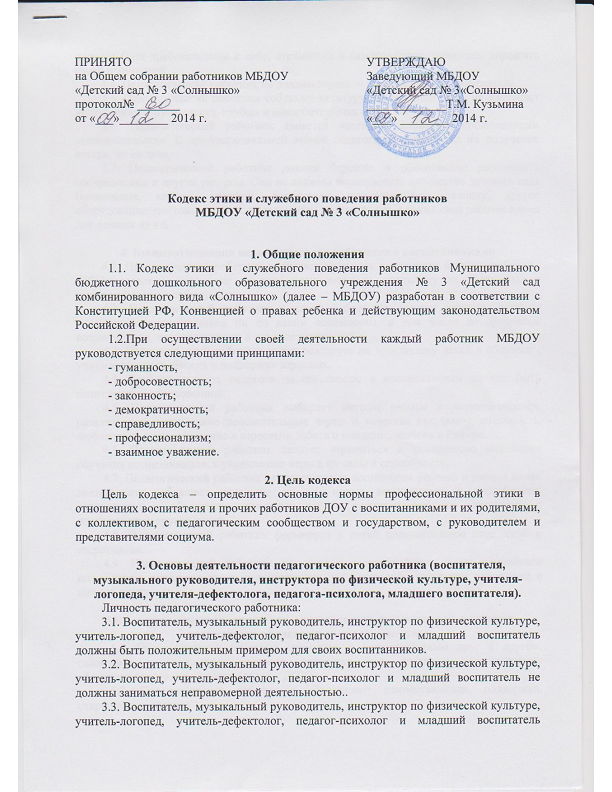 